Первомайский ФАП – 1937 года; Первомайская библиотека год постройки 1978 года, находится в здании администрации сельского поселения; 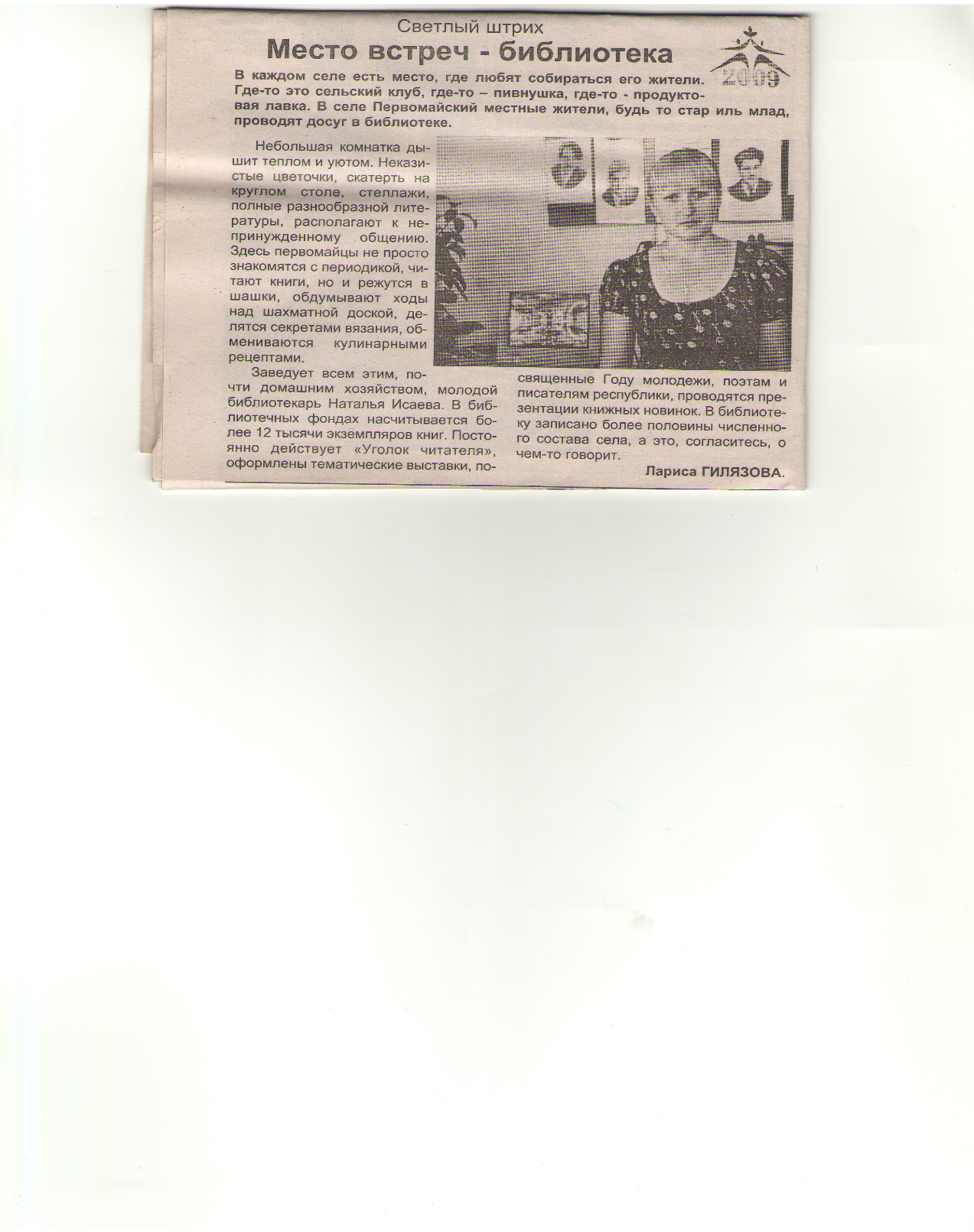 Почтовое отделение год постройки – 1954 года; магазины;; Администрация сельского поселения год постройки – 1978 года. В здании администрации находится также Дополнительный офис Дуванского Отделения Сберегательного Банка.   В селе с 2004 года развивается карьер ООО Боксит. Виды деятельности: 	1. Добыча и обогащение алюминийсодержащего сырья (бокситов и нефелин-апатитовых руд)	2. Добыча алюминийсодержащего сырья открытым способомВ селе Первомайский есть 2 обелиска: Первый обелиск находится по адресу: Салаватский район село Первомайский ул. Школьная.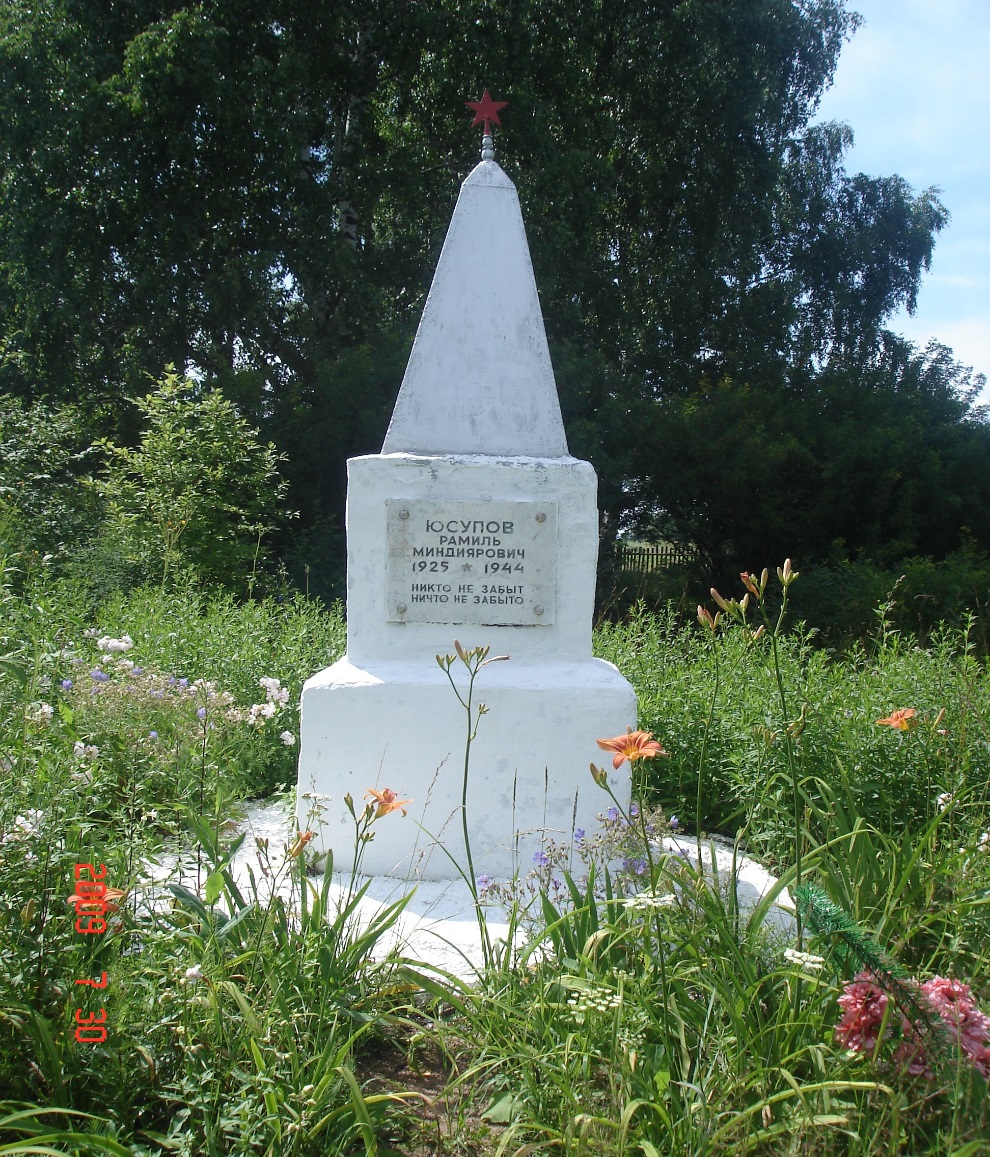  Высота  – Юсупов Рамиль Миндиярович 1925-1944 «Никто не забыт,